רומן היסטורי חדש"החיים לא היו שושנים"הספר "החיים לא היו שושנים" מספר את סיפורו של דוד שמידוב, המשקף את החיים בארץ ישראל החל משנות ה־30 של המאה הקודמת ומקפל בתוכו לא מעט טרגדיות אישיות. 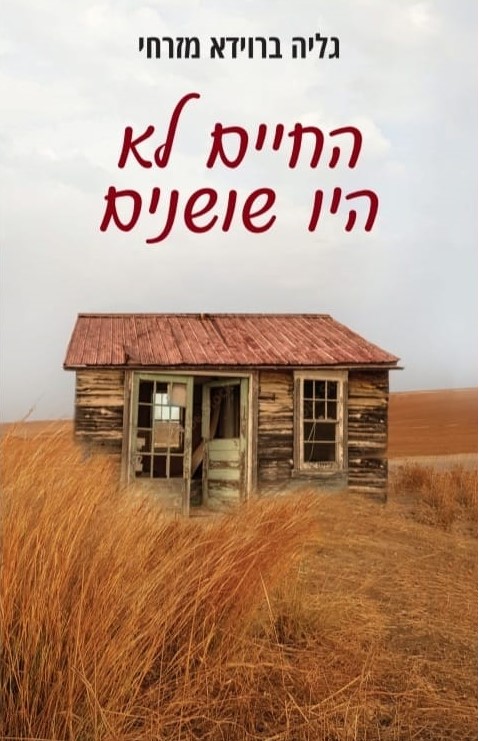 מחיר הספר 70 ₪. ניתן לרכוש אותו בטלפון 052-8880181